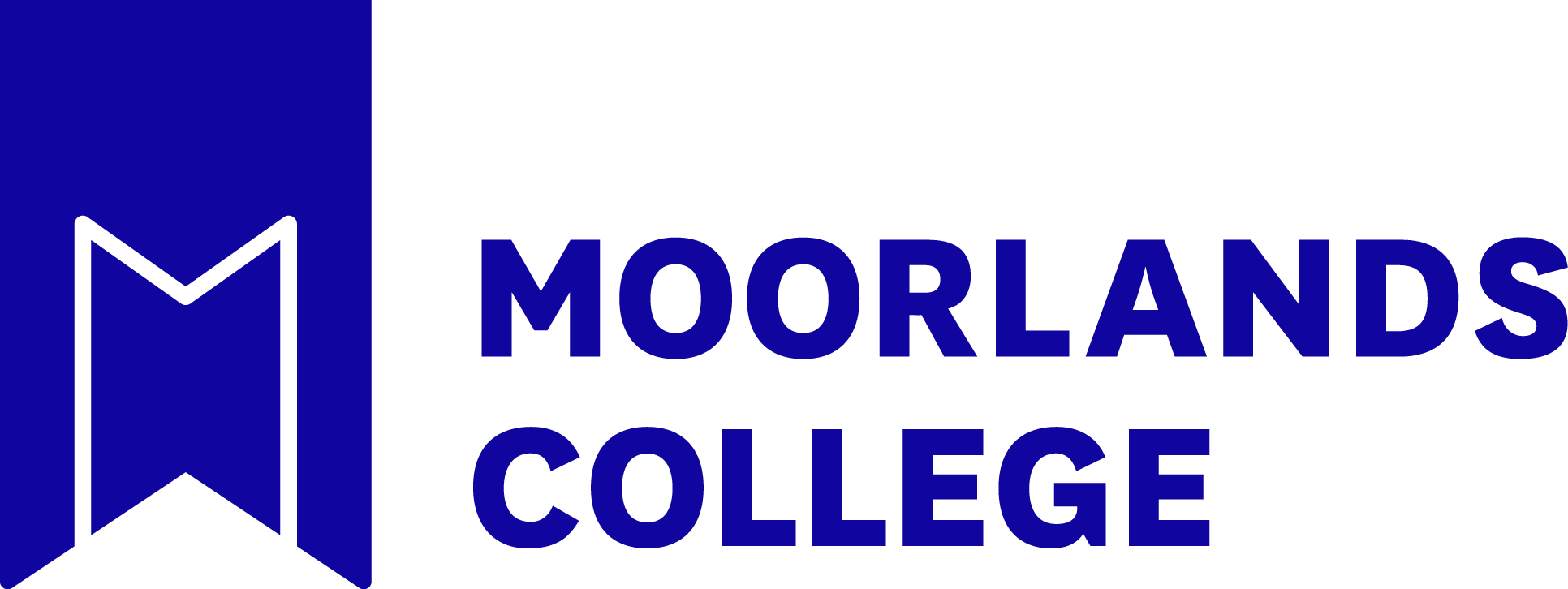 Library AssistantJob DescriptionJob title:		Library AssistantReporting to:	LibrarianBased:		Sopley, Christchurch, DorsetHours:		10 hours per week with flexibility of timings (days/weeks).PurposeTo assist in the day to day running of the college library, maintaining an effective and quality library service to students and staff.Liaising withLibrarianAcademic staff StudentsStudent library work duty teamVolunteersMain duties to include:Assist in the classification and cataloguing of new library stock.Liaise with academic staff to establish and update reading lists. Assist with the maintenance of data in the Library Management System (Accessit) Assist the Librarian with ensuring the procurement and sufficiency of electronic resources in the College’s move towards blended learning.Assistwith maintaining library databases and recordsAssist with ensuring copyright licence agreements are followedAssist in shelving books and periodicals on a regular basis.Assist with managing the workload for the volunteer work teams.Assist the Librarian with any other administrative task requiredAssist with giving basic guidance to staff and students as appropriateLibrary AssistantPerson SpecificationCriteria are marked as expected (E) or highly desirable (D).Qualifications:		D	Educated to A Level or equivalentExperience:	D	Experience working in a library or with systems of classification, both physical and electronicSkills & Competencies:	E	Aptitude for IT and specifically databases and ExcelE	Good working with alphanumeric classification codes				D	Good verbal communication skills				E	Able to plan and deliver work within agreed timescalesPersonal Qualities:		E	Attention to detail and methodicalD	Problem solving and able to use initiativeE	Friendly, approachable to students and staffE	Able to work as part of a teamE	Hardworking and able to multi-taskE	Self-motivated to work on their ownE	Flexible, able to adapt to varying demands and situationsMarch 2023